NBS Specification: 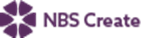 This product is associated with the following NBS Create clause:45-20-62/350 Tactile paving studsNBS Specification: 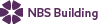 This product is associated with the following NBS clauses:Q25 Slab/ brick/ sett/ cobble pavings 320 TACTILE FLAGS AND SLABSProduct Specification: Kent Road Demarcation Stud    • Manufacturer: Kent Stainless      Web: www.kentstainless.com      Email: info@kentstainless.com      Tel: +44 (0) 800 376 8377/+353 (0) 53 914 3216      Fax: +353 53 914 1802      Address: Ardcavan Works, Ardcavan Co Wexford, Ireland    • Product reference: Kent Road Demarcation Stud (KRDS100)     • Dimensions: 100mm diameter, 90mm inner plate diameter, 5mm stud 